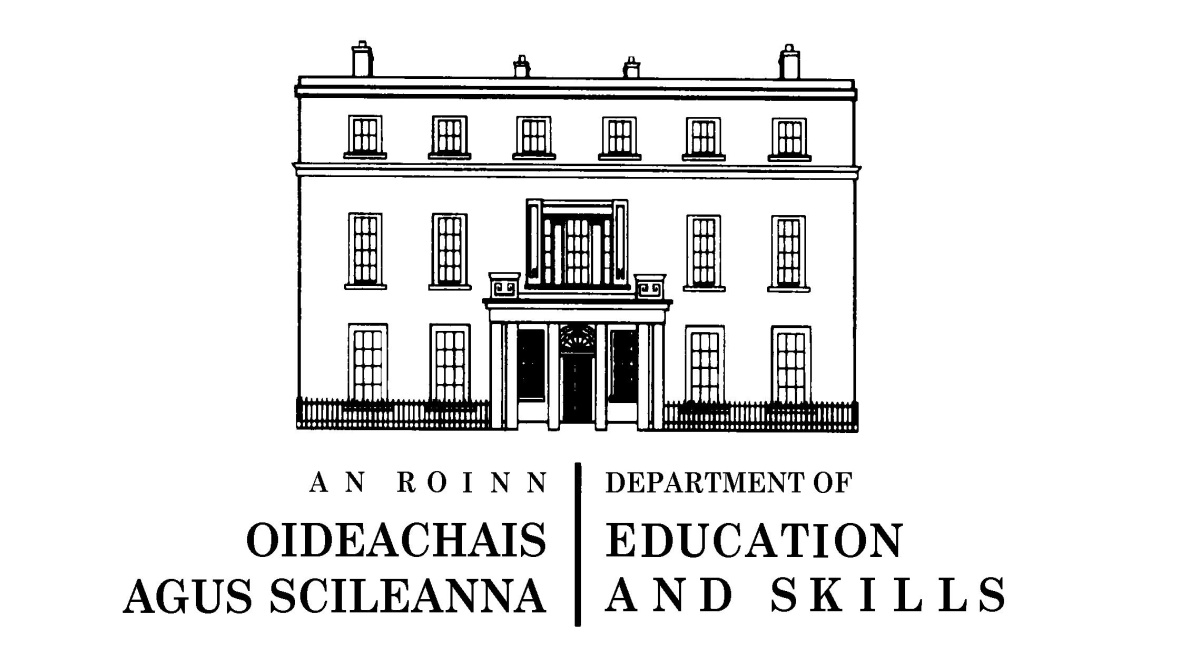 SECTION 29APPEALS APPLICATION FORMThis form should be used for the making of an appeal to theSecretary Generalof theDepartment of Education & Skills(as provided for under section 29 of the Education Act, 1998)If the appeal is in relation to an Education & Training Board (ETB) School or a Community College, this form should not be used in the first instance. Forms for appeals to an ETB should be obtained directly from the school or ETB concerned.(PLEASE WRITE IN BLOCK PRINT) NAME:	ADDRESS:	HOME TELEPHONE NUMBER:DAYTIME TELEPHONE NUMBER:(IF DIFFERENT TO ABOVE)MOBILE TELEPHONE NUMBER:NAME OF STUDENT (If under 18 years of age):DATE OF BIRTH:    			YEAR/CLASS OF STUDENT: NAME AND ADDRESS OF SCHOOL IN RESPECT OF WHICH THE APPEAL IS MADE:HAS YOUR CHILD ANY SPECIAL EDUCATIONAL NEEDS REQUIREMENT? IF SO, PLEASE PROVIDE DETAILS:NATURE OF DECISION: (Please tick one category only)* Please note that an appeal may only be made in respect of a suspension which results in 20 school days or more of suspension for that student in any one school year.DATE WHEN YOU WERE NOTIFIED OF THE DECISION BY THE SCHOOL:DETAILS OF PROCEEDINGS AT LOCAL LEVEL:		Please give details below of any appeal or review proceedings that have taken place at local level in this case, either to the Board of Management, the school patron or, in the case of an ETB School, the ETB.Please state the outcome of these proceedings. (Extra pages may be added)GROUNDS ON WHICH THE DECISION IS BEING APPEALED:Please state clearly the grounds on which the decision is being appealed.(Extra pages may be added)PLEASE ENCLOSE COPY OF BOARD OF MANAGEMENT DECISION, IF AVAILABLE. IF THE BOARD OF MANAGEMENT DECISION IS NOT AVAILABLE, PLEASE EXPLAIN WHY NOT.VENUE FOR APPEAL HEARING To accommodate the administration of section 29 appeals, all hearings are located, where possible, in the Department of Education and Skill’s offices. A date, time, and venue for the hearing will be arranged in consultation with all concerned.I certify that the information given above is true. I understand and authorise that all documentation considered relevant may be accessed as part of this appeal process, and that contact may be made for this purpose with relevant bodies such as the National Educational Psychological Service. In making this application I consent to the disclosure of information in relation to this application by the Section 29 Appeals Administration Unit to the Educational Welfare Services of the Child & Family Agency and/or the National Council for Special Education. I understand that all documentation provided by me in relation to this appeal, including this application form will be released to the school in question prior to an appeal hearing taking place and may be made available to the Educational Welfare Services of the Child & Family Agency and/or the National Council for Special Education..Signed:__________________________________________	Date:_____________If the appeal is in relation to an ETB School or a Community College, this form should not be used in the first instance. Forms for appeals to an ETB should be obtained directly from the school or ETB concerned.FOR OFFICE USE ONLY:DATE OF RECEIPT:						FILE REF:Refusal to enrolSuspension *Permanent exclusion/ExpulsionDAYDAYMONTHMONTHYEARYEARYEARYEAR